ՈՐՈՇՈՒՄ N 54-Ա07 ՄԱՅԻՍԻ 2018թ.ՀԱՄԱՅՆՔԻ ՍԵՓԱԿԱՆՈՒԹՅՈՒՆ ՀԱՆԴԻՍԱՑՈՂ ԳՈՒՅՔԸ՝   ՄԱԶ  5907B2-310 ՄԱԿՆԻՇԻ ԱՂԲԱՏԱՐ ՏՐԱՆՍՊՈՐՏԱՅԻՆ ՄԻՋՈՑԸ «ԿԱՊԱՆԻ ԿՈՄՈՒՆԱԼ ԾԱՌԱՅՈՒԹՅՈՒՆ»  ՀԱՄԱՅՆՔԱՅԻՆ ՈՉ ԱՌԵՎՏՐԱՅԻՆ ԿԱԶՄԱԿԵՐՊՈՒԹՅԱՆԸ ԱՆՀԱՏՈՒՅՑ ՕԳՏԱԳՈՐԾՄԱՆ ԻՐԱՎՈՒՆՔՈՎ  ՏՐԱՄԱԴՐԵԼՈՒ ՄԱՍԻՆ Ղեկավարվելով «Տեղական ինքնակառավարման մասին» Հայաստանի Հանրապետության օրենքի 18-րդ հոդվածի 1-ին մասի 21)-րդ կետով, «Պետական ոչ առևտրային կազմակերպությունների մասին» Հայաստանի Հանրապետության օրենքի 5-րդ հոդվածով, Հայաստանի Հանրապետության քաղաքացիական օրենսգրքի 36-րդ գլխի դրույթներով և հաշվի առնելով համայնքի ղեկավարի առաջարկությունը որոշման նախագծի քվեարկության  10   կողմ,   0    դեմ,   0   ձեռնպահ արդյունքներով, համայնքի ավագանին   ո ր ո շ ու մ   է. 1. Համայնքի սեփականություն հանդիսացող գույքը՝ ՄԱԶ 5907B2-310 (նույնականացման համարը VIN Y3M5340B2J0002142, թափքի համարը Y3M5907B2J0000004, ամրաշրջանակի համարը Y3M5340B2J0002142, շարժիչի հզորությունը 238 ձ.ուժ) մակնիշի աղբատար տրանսպորտային միջոցը (վկայական N 13BB619976) անժամկետ և անհատույց օգտագործման իրավունքով տրամադրել «Կապանի կումունալ ծառայություն» համայնքային ոչ առևտրային կազմակերպությանը: 2. «Կապանի կումունալ ծառայություն» համայնքային ոչ առևտրային կազմակերպության տնօրենին` սահմանված կարգով տրանսպորտային միջոցը արտացոլել կազմակերպության հաշվեկշռում, ապահովել պետական գրանցման համար անհրաժեշտ գործառույթների և դրանց հետ կապված ծախսերի կատարումը:  Կողմ ( 10 )`ԱՆՏՈՆՅԱՆ ԱՐԵՆ					ԿՈՍՏԱՆԴՅԱՆ ԻՎԱՆԱՍՐՅԱՆ ՎԱՉԵ						ՀԱՐՈՒԹՅՈՒՆՅԱՆ ՀԱՅԿԳԵՎՈՐԳՅԱՆ ՎԱՐԴԱՆ				ՄԱՐՏԻՐՈՍՅԱՆ ԿԱՐԵՆԴԱՎԹՅԱՆ ՇԱՆԹ					ՄԵՍՐՈՊՅԱՆ ՆԱՊՈԼԵՈՆԿԱՐԱՊԵՏՅԱՆ ՄԱՆԱՍ				ՄՈՎՍԻՍՅԱՆ ԺԱՆ	Դեմ ( 0 )Ձեռնպահ ( 0 )ՀԱՄԱՅՆՔԻ ՂԵԿԱՎԱՐ                   	   	            ԱՇՈՏ ՀԱՅՐԱՊԵՏՅԱՆ2018 թ     մայիսի          07	ք. Կապան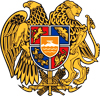 ՀԱՅԱՍՏԱՆԻ ՀԱՆՐԱՊԵՏՈՒԹՅՈՒՆ
ՍՅՈՒՆԻՔԻ ՄԱՐԶ
ԿԱՊԱՆ  ՀԱՄԱՅՆՔԻ  ԱՎԱԳԱՆԻ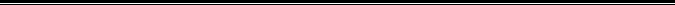 